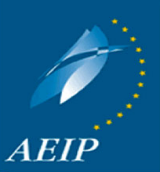 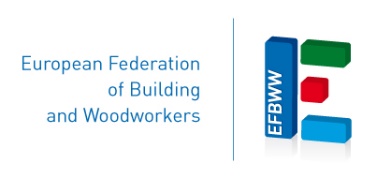 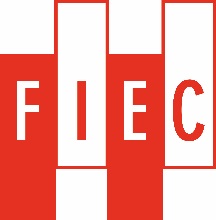 TANSIRCTowards a New Start of Industrial Relations in Construction in Central and East European CountriesThematic seminarPromoting paritarian social funds in the construction industryDate: 20 September 2019Venue: PULLMAN Bucharest World Trade Center Hotel, BUCHARESTProvisional languages: Romanian, English + 4 others languages to be confirmed19 September 2019Arrival of participants19.00		Joint dinner20 September 201909.00		Registration of participants 09.20		Welcome and opening notes by Romanian Social Partners Mr Laurentiu Plosceanu - President Romanian Construction Entrepreneurs Association (ARACO)Mr Gheorghe Balaceanu - President FGS Familia09.45		TANSIRC project overview and thematic seminar on Paritarian social fundsTANSIRC presentation and overall challenges on setting Paritarian social funds in Central and East European countriesMr Bruno Gabellieri/Mrs Aleksandra KAYDZHIYSKA – AIEP Presentation of the specific challenges on Paritarian social funds in RomaniaExpert- tbcQuestions and answers11.00		Coffee Break 11.30		Paritarian social funds: how and why? Concrete cases:		SOKA BAU: Paritarian Social Fund in Germany		CNCE: Paritarian Social Fund in Italy		BUAK: Paritarian Social Fund in Austria (TBC)	Questions and answers13.00		Lunch14.00		Panel discussions: Sectorial collective bargaining - the basis for setting up Paritarian institutionsChallenges and potential solutionsParitarian institutions - possible solutions to increase the attractiveness of the construction sector - (occupational pensions, payment of rest holidays…)Vocational training - challenges and financing solutions		Speakers to be confirmed16.00	Final remarks and conclusions by EFBWW and FIEC16.30	End of the day